國立臺北教育大學○○○-○學期補助
○○系(所)辦理國內校外專業實習課程成果報告中華民國       年         月           日實習課程開設情形說明1：課程性質係為必修、必選或選修。說明2：實習類型係為全學年、單一學期、學期期間、寒暑期擇一填寫。(表格若不敷使用，請自行增列)實習機制實習委員會運作情形（會議紀錄另附於後）實習合作機構之擇定及媒合制度說明：請依據系級實習作業辦法，說明本學期如何規劃實習合作機構之評估機制及媒合制度，以安排學生至合適之實習合作機構實習。實習學生之安全維護說明：請依據系級實習作業辦法，說明本學期如何於實習前針對實習場所勘查及安全評估、提供學生基礎或職前訓練、實習合作機構環境安全說明等各項措施。實習課程績效實習課程運作概況實習課程整體規劃及運作情形(表格若不敷使用，請自行增列)實習機構名冊(國內)(表格若不敷使用，請自行增列)實習合約之簽訂情形（用印影本另附於佐證資料）說明：請填寫本學期與實習合作機構簽訂實習合約或發放實習公文份數實習保險之投保情形（投保證明另附於佐證資料）說明：請填寫本學期於學生實習時投保相關保險之情形。實習輔導及訪視情形（訪視輔導紀錄另附於佐證資料）(表格若不敷使用，請自行增列)實習學生之不適應輔導或轉介情形(無則免填)說明：請依據系級實習作業辦法，說明本學期對於實習不適應之學生如何輔導或轉介。實習機構與實習學生發生爭議時之協商處理情形(無則免填)說明：請依據系級實習作業辦法，說明本學期對於學生與實習合作機構發生爭議時之協商處理情形。實習成效實習生對實習課程之回饋及滿意度成效1.量化數據：2.質化回饋：實習生對實習機構滿意度成效1.量化數據：2.質化回饋：實習機構對實習課程之回饋及滿意度成效1.量化數據2.質化回饋：實習機構對實習生滿意度成效1.量化數據2.質化回饋：實習課程檢討說明：請說明依據實習生及實習機構回饋，檢討實習課程之相關規劃。佐證資料(請參考教育部「推動大學校院實習課程書面審查作業指標」(如附錄1)，提供相關佐證資料)附錄1：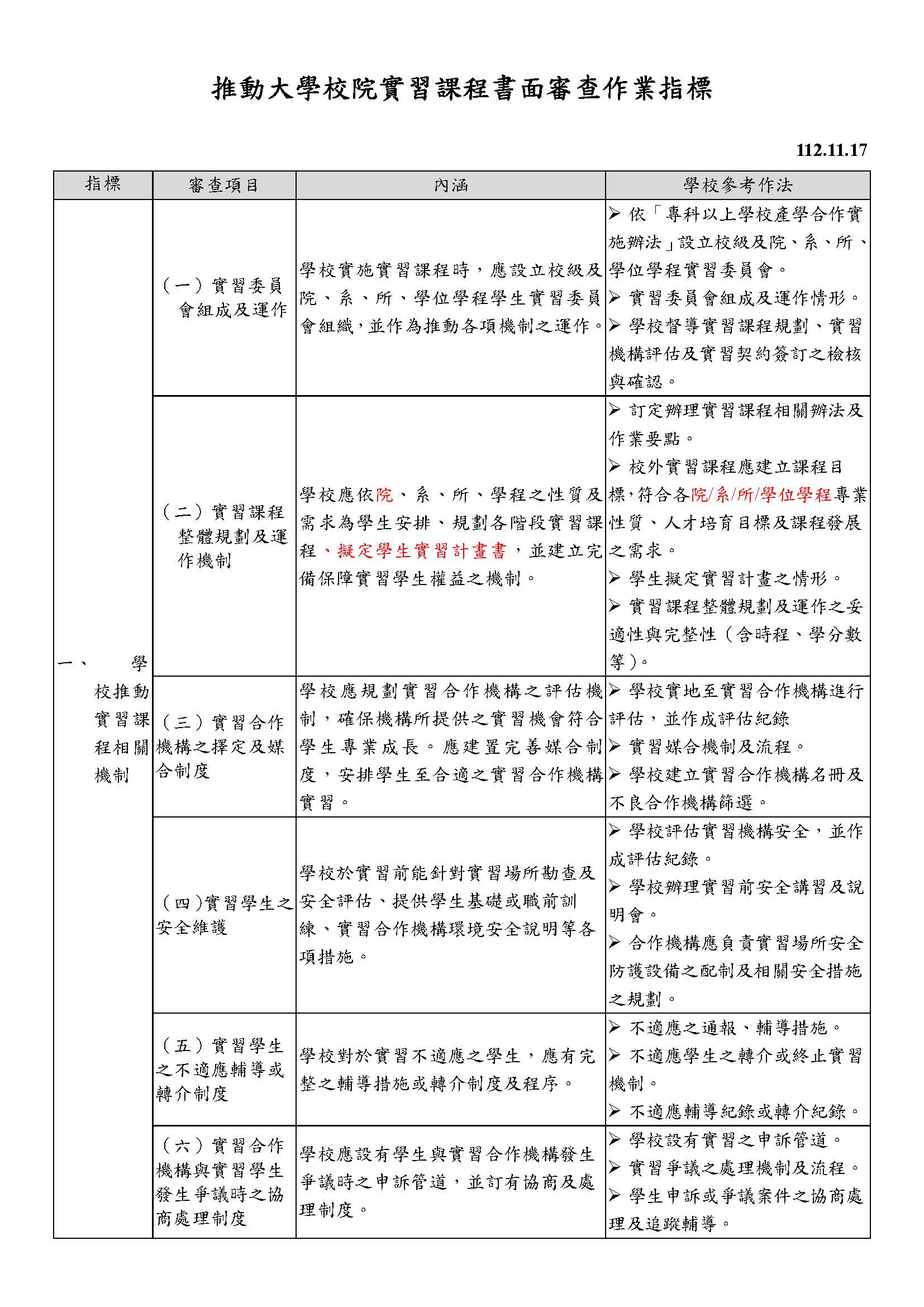 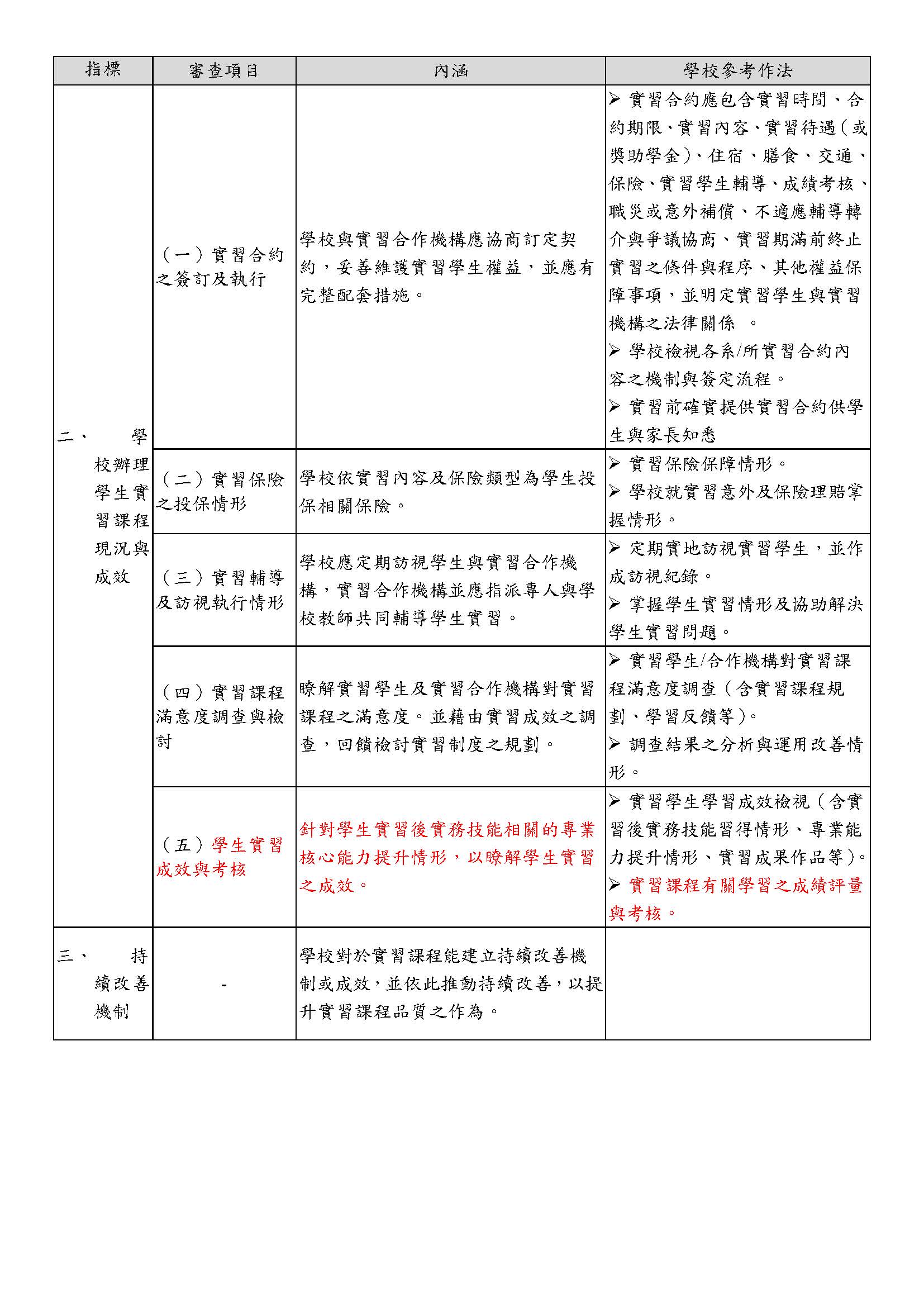 填表人單位主管（簽章）（簽章）系所名稱學制實習年級課程名稱學分數課程性質實習類型實習人數實習時數EX.幼兒與家庭教育學系大學部四兒童產業與實習4選修學期期間2390會議時間會議內容備註辦理項目辦理日期活動規劃/工作項目說明效益說明講座(範例)111/02/22(二)講題：講者：現職/經歷：參加人數：50人滿意度：90.2%企業說明會111/02/23(三)邀請單位：提供實習職缺數：參加人數：50人媒合人數：30人實習機構參訪111/02/25(五)參訪機構名稱：實習機構地址：參加人數：40人職前講習說明會111/03/30(三)至校外實習前，授課教師（或系所助教）確認實習內容，說明實習成績考核方式、請假、緊急聯絡窗口等事宜。參加人數：50人加保意外險111/04/01(五)辦理校外實習期間意外險加保事宜。108年4-5月共25名學生；108年5-6月共10名學生。投保人數：35人實地訪視111/04/04(一)~111/06/17(五)實習指導教授（或系所教職員）至校外實習合作機構進行實地訪視、輔導。訪視機構數：40間訪視學生數：50人成果展111/06/17(五)辦理實習成果展或海報展。參加人數：50人課程名稱實習機構名稱實習人數三方合約
（學校、實習機構、學生）雙方合約
（學校、實習機構）以「實習公文及學生個別實習計畫」取代實習合約投保勞保人數投保校外實習保險(共約)人數投保其他意外保險人數輔導訪視時間實習機構名稱輔導實習生人數訪視方式編號問卷內容學生回饋說明實習生平均滿意度達   %實習生平均滿意度達   %實習生平均滿意度達   %實習生平均滿意度達   %實習生平均滿意度達   %編號問卷內容學生回饋說明實習機構安排之職務與工作內容實習生平均滿意度達   %實習機構之工作環境實習生平均滿意度達   %實習機構指導人員之指導方式與態度實習生平均滿意度達   %實習成績評分項目實習生平均滿意度達   %對實務學習與就業力之助益實習生平均滿意度達   %編號問卷內容機構回饋說明系所單位行前聯繫互動態度實習機構平均滿意度達  %對實習課程安排之整體滿意度實習機構平均滿意度達  %編號問卷內容機構回饋說明實習生出缺勤情形實習機構平均滿意度達  %實習生整體表現實習機構平均滿意度達  %